Переходник ответвления с роликовым кольцевым уплотнением 90° ABR 150-125Комплект поставки: 1 штукАссортимент: К
Номер артикула: 0055.0419Изготовитель: MAICO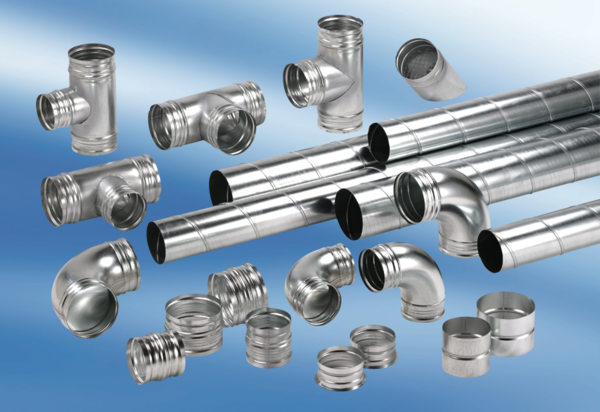 